ORIGINAL RESEARCHWhile The Title is Being Written, Only The Initials of The Words Should Be Capitalized and The Rules of Scientific Writing Should Be FollowedAbstractObjective: Considering the abstract independently from the article, it should form a meaningful integrity on its own. Abstract should consist of the following titles.  It should fully reflect the content of the article. Since the title page contains the information of the authors, it will not be sent to the referees. For this reason, abstracts should be written to fit the title pageMaterial-Method: For “Review” and “Case Report”, non-structured abstract is accepted. An abstract for "Case Report" should include introduction of case presentation with scientific background, presentation of the case and conclusion parts.Results: …………………………………………………………………………………………………………………………………………………………………………………………………………………………………………………….Conclusion: …………………………………………………………………………………………………………………………………………………………………………………………………………………………………………………Keywords: Example, First Word, Second Word, Minimum Three, Maximum Six Words.INTRODUCTIONIt is preferable to write articles not exceeding fifteen (15) pages in research articles and twenty (20) pages in review articles using the MS Office Word program (.doc or .docx extension) 1 .References should be shown as numbered superscript (2) in the text and punctuation should be placed after numbering. If the name of the AUTHOR 3 is to be given in the text, a source should be added next to the name as superscript. The name of all authors should be stated in the references at the end of the text.While writing the references, EndNote bibliography presentation program could be used and JAMA (or AMA) style in-text citation method should be used. …………………………………………………………………………………………………………………………………………………………………………………………………………………………………………………………………………………………………………………………………………………………………………………………………………………………………………………………………………………………………………………………………………………………………………………………………………………………………………………………………………………………………………………………………………………………………………………………………………………………………MATERIALS AND METHODSMaterials ……………………………………………………………………………………………………………………………………………………………………………………………………………………………………………………………………………………………………………………………………………………………………………………………………………………………………………………………………………………………………………………Methods……………………………………………………………………………………………………………………………………………………………………………………………………………………………………………………………………………………………………………………………………………………………………………………………………………………………………………………………………………………………………………………Statistical analysis ……………………………………………………………………………………………………………………………………………………………………………………………………………………………………………………………………………………………………………………………………………………………………………………………………………………………………………………………………………………………………………………RESULTS……………………………………………………………………………………………………………………………………………………………………………………………………………………………………………………………………………………………………………………………………………………………………………………………………………………………………………………………………………………………………………………DISCUSSION……………………………………………………………………………………………………………………………………………………………………………………………………………………………………………………………………………………………………………………………………………………………………………………………………………………………………………………………………………………………………………………Table 1. It should not extend beyond the writing area. Information above the table. In tables, commas should not be used, dots should be used. Tables should be referenced in the text.……………………………………………………………………………………………………………………………………………………………………………………………………………………………………………………………………………………………………………………………………………………………………………………………………………………………………………………………………………………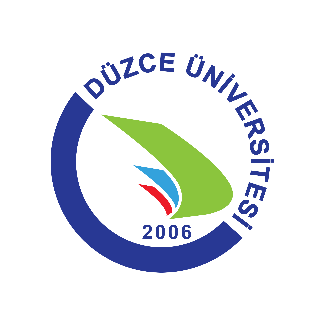 Figure 1. It should not extend beyond the writing area. Information below the figure. Figures should be referenced in the text.CONCLUSION……………………………………………………………………………………………………………………………………………………………………………………………………………………………………………………………………………………………………………………………………………………………………………………………………………………………………………………………………………………ACKNOWLEDGEMENTS……………………………………………………………………………………………………………………………………………………………………………………………………………………………………………………………………………………………………………………………………………………………………………………………………………………………………………………………………………………Disclosure statement: The authors have no conflicts of interest to declare.Author contributions: Conceptualization: [Author Name and Surname First Letter (XY)]; Design: [XY]; Writing: [XY]; Investigation/Data collection: [XY, VZ]Conflict of interest: There is no potential conflict of interest relevant to this article. REFERENCES (source article names are representative) 1-6.Gilman S, Newman SW. Manter and Gatz's Essentials of Clinical Neuroanatomy and Neurophysiology. 10th ed. F.A. Davis; 2003.Cohen M. Chronic and acute. In: Sapphire P, ed. The Disenfranchised. Baywood Publishing; 2013:109-122.Hamilton GS, Naughton MT. Impact of obstructive sleep apnoea on diabetes and cardiovascular disease. Med J Aust. 2013;199(8):S27-30.Johnson CL, Dohrmann SM, Kerckove VD, et al. National Health and Nutrition Examination Survey: National Youth Fitness Survey estimation procedures, 2012. Vital Health Stat 2. 2014;(168):1-25.Thomas JL. Helpful or harmful? Potential effects of exercise on select inflammatory conditions. Phys Sportsmed. 2013;41(4):93-100. Accessed November 22, 2013. https://physsportsmed.org/psm.2013.11.2040Surana NK, Kasper DL. Approach to the Patient with an Infectious Disease. In: Jameson J, Fauci AS, Kasper DL, Hauser SL, Longo DL, Loscalzo J. eds. Harrison's Principles of Internal Medicine. 20th ed. McGraw-Hill;2018:Chapter 115. Accessed October 15, 2020. https://accessmedicine.mhmedical.com/content.aspx?bookid=2129&sectionid=192019106NoXxxxxxYyyyyyyZzzzzzz1A.aaA.aaA.aa2B.bbB.bbB.bb3C.ccC.ccC.cc4D.ddD.ddD.dd5E.eeE.eeE.ee6F.ffF.ffF.ff